National Event Hosting Agreement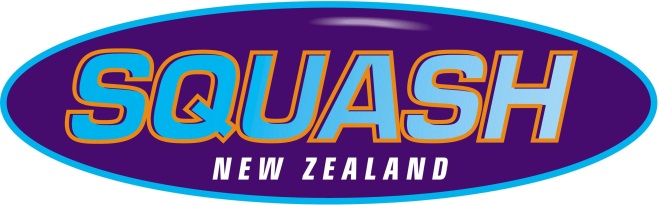 Between Squash New Zealand and HOST CLUB for EVENT, DATE.The purpose of this agreement is to clarify the relationship and the operational process between the host club and Squash New Zealand.The HOST CLUB will:Provide entries to Squash New Zealand at least seven days before the event begins so selectors can advise on seedings.After receiving seedings from Squash New Zealand selectors, complete the draws for the event and provide to Squash New Zealand for approval at least five days before the event begins.Post and update results (including game scores) on the club website after EACH round of play (at least daily).Submit results to the SIT grading list within FIVE DAYS of the event’s conclusion.Prior to the event, build a relationship with local media. During the event, provide updates (including game scores) and photographs to local and national media after EACH round of play (at least daily) – see Appendix One for sample media release template.Subject to venue locations, be able to provide regular transport service between venues as required.Player accommodation options advised to all players (including billets where available).Provide kitchen and bar facilities open to players and spectators during ALL scheduled matches, with tea/coffee/water available for free.Appoint a Referee Liaison Officer to ensure officiating at the event runs smoothly.Have Club and District Referees available and willing to assist at the event.Take photos of champions at the conclusion of the event, and e-mail these to Squash New Zealand within three days of the event’s conclusion (this can be a club member with a digital camera).[Where applicable] Arrange prize money in line with Squash New Zealand agreement.Ensure that all trophies/medals/shields/banners are ready to be presented (liaise with Squash NZ).Submit an event report (a template is available from Squash New Zealand) to Squash NZ within 30 days of the tournament‘s conclusion.For Junior/Senior/Masters/Superchamps National Championships, Cousins Shield/Mitchell Cup:Design and print event programmes within the club’s event budget (liaise with Squash NZ for examples) and send one copy of the programme to Squash NZ for their records.Arrange and budget for lunches (during teams’ events).Squash New Zealand will:Seed the players in the top male and female draws at least seven days prior to the event.Provide support and guidance for creating draws, and approve all draws at least four days prior to the event.Provide XX dozen balls from the national office.Appoint national referees (as available) for the event and take responsibility for their transport and accommodation requirements.Provide previous examples of event programmes.Provide support and guidance on prize money allocation.Facilitate relationship development between the club and the Squash New Zealand Media Manager.Promote the event prior to the date, via the Squash NZ website and other forms of communication (eg. Newsletters, Facebook etc).Provide templates as necessary (eg. Reports, results sheets).Organise cups/shields/medals/banners for winners.Be available (via phone, e-mail) to provide guidance/advice at any time in the lead-up to the event – if you have any questions or need any help just ask.Further Information is contained in Appendices 1-3 below.  Additionally, host clubs may contact the Squash Director for guidance – michael@squashnz.co.nz(09) 815 0970021 875 204Agreement dated this ______________  day of ________________________  20_____.BetweenPresident/Tournament Director Club	Jim O’Grady, Squash New Zealand CEOName: __________________________Signature:________________________	Signature:___________________________Appendix One: Sample Media Release from SPARCMEDIA RELEASE(SAMPLE ONLY)ABC SQUASH CLUBMEDIA RELEASE – Attach photos where possible and distribute to local and national newspaper contacts and radio stations as soon as possible. FEBRUARY 1, 2011JONES RETURNS TO COMPETITIONHaving been forced onto crutches after a serious car accident just three years ago, few people expected Wellington schoolgirl Claire Jones to play squash again.But the former squash champion was determined the accident which changed her life forever would not prevent her from competing.Each night as she lay in bed, she looked up at the posters of her heroes world champions Nick Matthew and Nicol David on her bedroom walls and vowed she would return to training and competing.That day came this week when Smith, now 16, returned to the court for a light training session with her old teammates at ABC Squash Club under ABC Squash Club coach John Smithers.“It was awesome. I’’ve been waiting for this day for so long,” exclaimed an emotional Jones. “Ever since the accident I have wanted to be back playing squash. It’s good to be back on the court – the idea of returning played a significant role in my rehabilitation both physically and mentally.“I always knew I would eventually achieve my goal of training and playing again.”Smith, who wants to compete in Wellington’s under 19 team in September next year, plans to steadily build up her strength over the next few months and begin full-on training again by the middle of the year.“I might not be able to walk very well, but I reckon my arms can only be stronger after so long on the crutches. I love being back on the court, and I plan on working toward the Commonwealth Games one day,” Claire said.“For me it will be a harder goal to reach, but after my accident, I reckon I’ve got the internal strength to do it!” FOR MORE INFORMATIONJo Bloggs, ABC Squash Club publicity officerPhone: (04) 333 3333 Mobile: 021 333 333Email: jbloggs@abcsquashclub.org.nzAppendix Two: National Events Specific CriteriaNOTES TO SPECIFIC CriteriaIndividual EventsIn accordance with National Guidelines for the specific event.Teams EventIn accordance with National Guidelines for the specific event.PrizemoneyWISPA/PSA as per guidelines for the specific eventNational Events as per National GuidelinesPerpetual trophies provided by Squash New ZealandPrizesAt the discretion of the Host Club in accordance with National GuidelinesEntry FeesAs set out in attached schedule – if change needed in consultation with Squash New ZealandPrizegiving	Formal Dinner with sponsors and NZ/District representativesAwards type dinner where the following winners/awards presented:NZ Men’s National Champion/NZ Women’s National ChampionNZ Players Series Winners Men/WomenMost Improved Male/Most Improved FemaleDerek Cook Memorial Trophy for RefereeingSquash NZ Team Coach of the Year	Squash NZ Junior Coach of the YearSquash NZ Coach of the YearType A	Formal Prizegiving with sponsors and/or NZ & District representativesType BFormal Prizegiving with District and Club representatives (NZ representative if possible)AccommodationMotel accommodation is required for all National Events.PSA/WISPA events billeting is required for overseas players.Junior Events: Very limited billeting (if any).  NZ players are required to look after themselves. Teams Event – Districts are required to book their teams into motel accommodation for the entire duration of the tournament. i.e Individuals and teams event.All teams events – Motel accommodation.Media – Maximum media coverage possible.Appendix Three: National Events Generic CriteriaThe following outlines the criteria for the club rather than the event and are the standards needed to successfully host any national event.  These were sent out with the expression of interest forms so should be familiar. FacilitiesManagement & AdministrationThe club hosting National Events must: FinanceThe club hosting National Events must:RefereeingTransportEventDate**Individual / Team$$ required for PrizemoneyEntry Fee Minimum and or maximumPrizegivingAccommodationMediaNZ National ChampsJulyI & T$8 - 10,000: $40Teams: $35 / personFormal DinnerMotelsYes ChampsJuneI$6000$35Type AMotelsYes ChampsJuneI$6000$35Type  AMotelsYesPSA eventVariousI$US3,000No entry for PSALocals $35Type AMotel / BilletYesWISPA eventVariousI$US4,000No entry for WISPALocals $35Type AMotel / BilletYesCousins Shield / Mitchell CupJuneTprizes$40 / personType AMotelsYesNZ Junior OpenAprilIPrizes$35Type AMotel / BilletYesNZ National Junior Age GroupsOctoberI & Tprizes: $30Teams: $40 / personType  AMotel / BilletYes Junior ChampsJulyIprizes$30Type AMotel / BilletYes Junior ChampsJulyIprizes$30Type AMotel / BilletYesNZ Masters NationalsSeptemberI & Tprizes: $40Teams: $40 / personType BMotelsYesNZ Masters Club Teams EventJuneTprizes$35 / personType BMotelsYesSuper Champs National FinalsSeptemberTprizes$40 / personType BMotelsYesWhat is RequiredTick1Have a minimum of four (4) courts, for larger National Events at least one (1) court being a glassback preferably with gallery seating.2Have a back-up squash complex with at least two (2) courts within reasonable distance of the main venue.3Have changing rooms including showering and toilet facilities that are adequate in size to cater for the expected number of competitors.4Be located close to motel facilities where up to one hundred and fifty (150) or more motel beds can be booked.5Have a large main lounge separate to the playing area.6Have substantial kitchen and bar facilities.7Have telephone, fax, ability to email, photocopy equipment and EFTPOS  on site throughout the duration of the event. 8Make sure ventilation systems are in place to ensure no condensation is present on any court throughout the duration of the event.9Ensure all court markings (i.e. either tape or paint) do not show any fading or have any flaking.10Ensure the squash court flooring is of a light colour and is non slippery.11Ensure all squash court walls and floors are cleaned regularly and re-cleaned one (1) week prior to the commencement of the tournament.12Ensure the squash court out-of-court side netting is clean and dust free.13Ensure all lighting is up to standard and ensure all fluorescent tubes are working.14Ensure the club has appropriate marker and refereeing seating arrangements - which do not block off the viewing of matches for the public and spectators.15Ensure that a competent racket re-stringing service is available either within the club or in the local area.What is RequiredTick16Adhere to the Squash NZ Tournament Regulations and the event Guidelines.17Demonstrate a proven administration capable of running a national event.18Appoint a Tournament Director six (6) months prior to the event and advising the
National Office of this person.19Tournament Report. A full report must be sent to Squash NZ within 30 days of the event finishing.What is RequiredTick20Be up-to-date with payment of levies to the local District Association and Squash New Zealand.21Have personnel capable of compiling a tournament budget which must show a surplus of income over expenditure.22Have members of the Tournament Committee capable of securing funding from outside sources. (Some National Events have a set amount of Sponsorship required to be met).23Have members of the Tournament Committee capable of handling the cash and other entries and of presenting balanced accounts at the end of the event. With report to Squash NZWhat is RequiredTick24Have members of their organising committee who are capable of liaising with the appointed Tournament Referee (where applicable) to ensure smooth running of the officiating at the event.25Have Club and District Referees willing to assist at the event.What is RequiredTick26Subject to venue locations, accommodation, airport location, be able to provide regular transport service between venues/accommodation/airport as necessary.